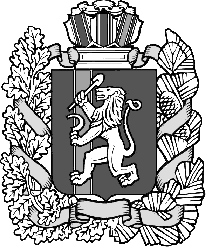 Администрация Нижнетанайского сельсоветаДзержинского района Красноярского края                                       ПОСТАНОВЛЕНИЕс.Нижний Танай02.04.2015                                                                                             № 14-ПОб утверждении отчетаоб исполнении бюджета Нижнетанайского сельсовета за 1 квартал 2015 года           На основании  пункта 5 статьи 264.2 Бюджетного Кодекса РФ, на основании статьи 29 Устава Нижнетанайского сельсовета Дзержинского района Красноярского края ПОСТАНОВЛЯЮ:          1. Утвердить отчет об исполнении бюджета за 1 квартал 2015 год по расходам в сумме     357 879,74 рублей.          2. Утвердить источники финансирования дефицита бюджета в сумме -    92 120,26 рублей согласно приложению № 1.          3. Утвердить исполнение бюджета по доходам в сумме   450 000,00  рублей согласно приложению № 2.          4. Утвердить расходы местного бюджета за 1 квартал 2015 года          согласно приложению № 3.           5.  Постановление обнародовать,  направить в Нижнетанайский сельский Совет депутатов и разместить на официальном сайте Нижнетанайского сельсовета.6. Постановление вступает в день, следующий за днем его официального обнародования. Глава сельсовета                                                                         Н.И.Марфин                                                      Приложение № 2                                                                                  к постановлению администрации                                                                            Нижнетанайского сельсовета                                                               От 02.04.2015 № 14-ПДОХОДЫ УЧРЕЖДЕНИЯ                                                      Приложение № 3                                                                                  к постановлению администрации                                                                            Нижнетанайского сельсовета                                                               От 02.04.2015 № 14-П                                                      Приложение № 1                                                                                  к постановлению администрации                                                                            Нижнетанайского сельсовета                                                               От 02.04.2015 № 14-П                           Источники финансирования дефицита средств учреждения                                                      Приложение № 1                                                                                  к постановлению администрации                                                                            Нижнетанайского сельсовета                                                               От 02.04.2015 № 14-П                           Источники финансирования дефицита средств учреждения                                                      Приложение № 1                                                                                  к постановлению администрации                                                                            Нижнетанайского сельсовета                                                               От 02.04.2015 № 14-П                           Источники финансирования дефицита средств учреждения                                                      Приложение № 1                                                                                  к постановлению администрации                                                                            Нижнетанайского сельсовета                                                               От 02.04.2015 № 14-П                           Источники финансирования дефицита средств учреждения                                                      Приложение № 1                                                                                  к постановлению администрации                                                                            Нижнетанайского сельсовета                                                               От 02.04.2015 № 14-П                           Источники финансирования дефицита средств учреждения                                                      Приложение № 1                                                                                  к постановлению администрации                                                                            Нижнетанайского сельсовета                                                               От 02.04.2015 № 14-П                           Источники финансирования дефицита средств учреждения                                                      Приложение № 1                                                                                  к постановлению администрации                                                                            Нижнетанайского сельсовета                                                               От 02.04.2015 № 14-П                           Источники финансирования дефицита средств учреждения                                                      Приложение № 1                                                                                  к постановлению администрации                                                                            Нижнетанайского сельсовета                                                               От 02.04.2015 № 14-П                           Источники финансирования дефицита средств учреждения                                                      Приложение № 1                                                                                  к постановлению администрации                                                                            Нижнетанайского сельсовета                                                               От 02.04.2015 № 14-П                           Источники финансирования дефицита средств учреждения                                                      Приложение № 1                                                                                  к постановлению администрации                                                                            Нижнетанайского сельсовета                                                               От 02.04.2015 № 14-П                           Источники финансирования дефицита средств учрежденияКодКод УтвержденоИсполнено плановых назначенийИсполнено плановых назначенийИсполнено плановых назначенийИсполнено плановых назначенийИсполнено плановых назначенийНе исполненоНаименование показателястро-анали- плановыхчерез лицевыечерез банковскиечерез кассунекассовымиитогоплановыхкитикиназначенийсчетасчетаучрежденияоперацияминазначений12345678910ИСТОЧНИКИ ФИНАНСИРОВАНИЯ ДЕФИЦИТА СРЕДСТВ - всего (стр.520+стр.620+стр.700+стр.730+стр.820+стр.830)500-   92 120,26-   92 120,26   92 120,26     в том числе: Внутренние источники 520            из них:  курсовая разница521171            поступления от погашения займов (ссуд)525640            выплаты по предоставлению займов (ссуд) 526540            поступления заимствований от резидентов527710            погашение заимствований от нерезидентов528810     Внешние источники620            из них:  курсовая разница621171            поступления заимствований от резидентов625720            погашение заимствований от нерезидентов626820    Изменение остатков средств700X-   92 120,26-   92 120,26   92 120,26            увеличение остатков средств, всего710510-   450 000,00-   450 000,00X            уменьшение остатков средств, всего720610   357 879,74   357 879,74X    Изменение остатков по внутренним оборотам средств учреждения730X            в том числе: увеличение остатков средств учреждения 731510X            уменьшение остатков средств учреждения732610X    Изменение остатков по внутренним расчетам 820X            в том числе: увеличение остатков по внутренним расчетам (Кт 030404510)821            уменьшение остатков по внутренним расчетам (Дт 030404610)822    Изменение остатков расчетов по внутренним привлечениям средств 830X             в том числе: увеличение расчетов по внутреннему привлечению остатков средств (Кт 030406000)831             уменьшение расчетов по внутреннему привлечению остатков средств (Дт 030406000)832КодКод УтвержденоИсполнено плановых назначенийИсполнено плановых назначенийИсполнено плановых назначенийИсполнено плановых назначенийИсполнено плановых назначенийНе исполненоНаименование показателястро-анали- плановыхчерез лицевыечерез банковскиечерез кассунекассовымиитогоплановыхкитикиназначенийсчетасчетаучрежденияоперацияминазначений12345678910ДОХОДЫ - всего010  1 695 000,00   450 000,00   450 000,00  1 245 000,00    Доходы от собственности030120        из них от аренды активов031120    Доходы от оказания платных услуг (работ)040130    Доходы от штрафов, пеней, иных сумм принудительного изъятия050140    Безвозмездные  поступления от бюджетов060150           в том числе: поступления от наднациональных организаций и правительств  иностранных государств062152            поступления от международных финансовых организаций063153     Доходы от операций с активами090X            в том числе: от выбытий основных средств092410            от выбытий нематериальных активов093420            от выбытий непроизведенных активов094430            от выбытий материальных запасов095440            от выбытий ценных бумаг, кроме акций096620            от выбытий акций 097630            от выбытий иных финансовых активов098650     Прочие доходы100180  1 695 000,00   450 000,00   450 000,00  1 245 000,00             из них: субсидии101180  1 695 000,00   450 000,00   450 000,00  1 245 000,00              субсидии на осуществление капитальных вложений102180               иные трансферты103180             иные прочие доходы104180Расходы учрежденияРасходы учрежденияРасходы учрежденияРасходы учрежденияРасходы учрежденияРасходы учрежденияРасходы учрежденияРасходы учрежденияРасходы учрежденияКодКод УтвержденоИсполнено плановых назначенийИсполнено плановых назначенийИсполнено плановых назначенийНе исполненоНе исполненоНаименование показателястро-анали- плановыхчерез лицевыечерез банковскиечерез кассунекассовыминекассовымиитогоплановыхкитикиназначенийсчетасчетаучрежденияоперацияминазначений12345678910РАСХОДЫ - всего200X  1 695 000,00   357 879,74   357 879,74  1 337 120,26     в том числе:  Оплата труда и начисления на выплаты по оплате труда160210  1 429 152,00   318 707,03   318 707,03  1 110 444,97             в том числе:  заработная плата161211  1 097 659,00   251 022,24   251 022,24   846 636,76             прочие выплаты 162212             начисления на выплаты по оплате труда163213   331 493,00   67 684,79   67 684,79   263 808,21    Приобретение работ, услуг170220   140 630,00   25 447,71   25 447,71   115 182,29             в том числе: услуги связи171221             транспортные услуги172222   10 920,00   3 315,00   3 315,00   7 605,00             коммунальные услуги173223   26 000,00   6 089,50   6 089,50   19 910,50             арендная плата за пользование имуществом174224             работы, услуги по содержанию имущества175225   75 410,00   13 543,21   13 543,21   61 866,79             прочие работы, услуги176226   28 300,00   2 500,00   2 500,00   25 800,00    Обслуживание долговых обязательств190230             в том числе: обслуживание долговых обязательств перед резидентами191231             обслуживание долговых обязательств перед нерезидентами192232    Безвозмездные перечисления организациям210240             в том числе: безвозмездные перечисления государственным и муниципальным организациям211241             безвозмездные перечисления организациям, за  исключением государственных и муниципальных организаций212242    Безвозмездные перечисления бюджетам230250             в том числе: перечисления наднациональным организациям и правительствам иностранных государств232252             перечисления международным организациям233253    Социальное обеспечение240260             в том числе: пособия по социальной помощи населению242262             пенсии, пособия, выплачиваемые организациями сектора государственного управления243263    Прочие расходы250290   49 000,00   49 000,00    Расходы по приобретению нефинансовых активов 260300   76 218,00   13 725,00   13 725,00   62 493,00             в том числе: основных средств 261310             нематериальных активов262320             непроизведенных активов263330             материальных запасов264340   76 218,00   13 725,00   13 725,00   62 493,00   Расходы по приобретению финансовых активов 270500             из них: ценных бумаг, кроме акций 271520             акций и иных форм участия в капитале272530             иных финансовых активов273550  Возвраты расходов и выплат обеспечений прошлых лет (стр.300(гр.5-9)=стр.900(гр.4-8)300РЕЗУЛЬТАТ ИСПОЛНЕНИЯ  (дефицит / профицит)450X    0,00   92 120,26   92 120,26X